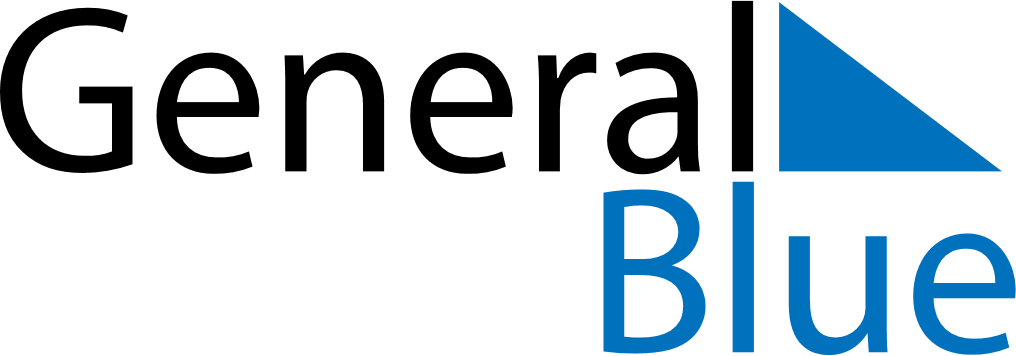 June 2024June 2024June 2024June 2024June 2024June 2024June 2024Bhusaval, Maharashtra, IndiaBhusaval, Maharashtra, IndiaBhusaval, Maharashtra, IndiaBhusaval, Maharashtra, IndiaBhusaval, Maharashtra, IndiaBhusaval, Maharashtra, IndiaBhusaval, Maharashtra, IndiaSundayMondayMondayTuesdayWednesdayThursdayFridaySaturday1Sunrise: 5:44 AMSunset: 7:04 PMDaylight: 13 hours and 19 minutes.23345678Sunrise: 5:44 AMSunset: 7:04 PMDaylight: 13 hours and 20 minutes.Sunrise: 5:44 AMSunset: 7:05 PMDaylight: 13 hours and 20 minutes.Sunrise: 5:44 AMSunset: 7:05 PMDaylight: 13 hours and 20 minutes.Sunrise: 5:44 AMSunset: 7:05 PMDaylight: 13 hours and 21 minutes.Sunrise: 5:44 AMSunset: 7:06 PMDaylight: 13 hours and 21 minutes.Sunrise: 5:44 AMSunset: 7:06 PMDaylight: 13 hours and 21 minutes.Sunrise: 5:44 AMSunset: 7:06 PMDaylight: 13 hours and 22 minutes.Sunrise: 5:44 AMSunset: 7:07 PMDaylight: 13 hours and 22 minutes.910101112131415Sunrise: 5:44 AMSunset: 7:07 PMDaylight: 13 hours and 22 minutes.Sunrise: 5:44 AMSunset: 7:07 PMDaylight: 13 hours and 23 minutes.Sunrise: 5:44 AMSunset: 7:07 PMDaylight: 13 hours and 23 minutes.Sunrise: 5:44 AMSunset: 7:08 PMDaylight: 13 hours and 23 minutes.Sunrise: 5:44 AMSunset: 7:08 PMDaylight: 13 hours and 23 minutes.Sunrise: 5:44 AMSunset: 7:08 PMDaylight: 13 hours and 23 minutes.Sunrise: 5:45 AMSunset: 7:09 PMDaylight: 13 hours and 24 minutes.Sunrise: 5:45 AMSunset: 7:09 PMDaylight: 13 hours and 24 minutes.1617171819202122Sunrise: 5:45 AMSunset: 7:09 PMDaylight: 13 hours and 24 minutes.Sunrise: 5:45 AMSunset: 7:10 PMDaylight: 13 hours and 24 minutes.Sunrise: 5:45 AMSunset: 7:10 PMDaylight: 13 hours and 24 minutes.Sunrise: 5:45 AMSunset: 7:10 PMDaylight: 13 hours and 24 minutes.Sunrise: 5:45 AMSunset: 7:10 PMDaylight: 13 hours and 24 minutes.Sunrise: 5:46 AMSunset: 7:10 PMDaylight: 13 hours and 24 minutes.Sunrise: 5:46 AMSunset: 7:11 PMDaylight: 13 hours and 24 minutes.Sunrise: 5:46 AMSunset: 7:11 PMDaylight: 13 hours and 24 minutes.2324242526272829Sunrise: 5:46 AMSunset: 7:11 PMDaylight: 13 hours and 24 minutes.Sunrise: 5:47 AMSunset: 7:11 PMDaylight: 13 hours and 24 minutes.Sunrise: 5:47 AMSunset: 7:11 PMDaylight: 13 hours and 24 minutes.Sunrise: 5:47 AMSunset: 7:11 PMDaylight: 13 hours and 24 minutes.Sunrise: 5:47 AMSunset: 7:11 PMDaylight: 13 hours and 24 minutes.Sunrise: 5:47 AMSunset: 7:12 PMDaylight: 13 hours and 24 minutes.Sunrise: 5:48 AMSunset: 7:12 PMDaylight: 13 hours and 24 minutes.Sunrise: 5:48 AMSunset: 7:12 PMDaylight: 13 hours and 23 minutes.30Sunrise: 5:48 AMSunset: 7:12 PMDaylight: 13 hours and 23 minutes.